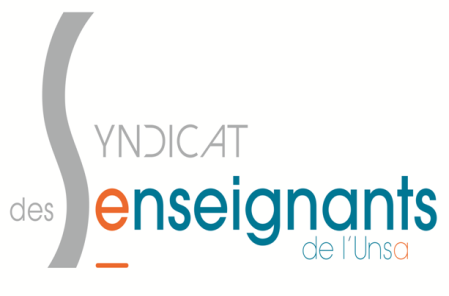 Circonscription : ____________________________	Commune : ________________________________	Tél. : ___________________ RNE : __________________Nom de l’école : ____________________________	Maternelle  	Élémentaire	   Primaire     Spécialisée	REP       REP  +    (barrez les mentions inutiles)RPI (indiquez toutes les écoles du regroupement) : _________________________________________________________________________________________________Nom de la directrice ou du directeur : ………………………………………. Téléphone portable : …………………………Mail :………...………………………Nom de la personne concernée si retrait : ………………………………………Téléphone portable : ………………………Mail :…………...……………………Joignez un courrier indiquant si vous avez des enfants en inclusion scolaire, des projets particuliers, ainsi que toutes les informations que vous jugerez utiles (problèmes humains, de locaux, constructions nouvelles, risques pour l’emploi d’ATSEM, projet de fusion, …) + projet de répartition par classe et quotité de décharge pour la direction.Autres personnels (AESH- EVS CUI) : OUI – NON     si OUI nombre :………     Mesure de carte scolaire récente : ouverture en  …..   ou fermeture en ……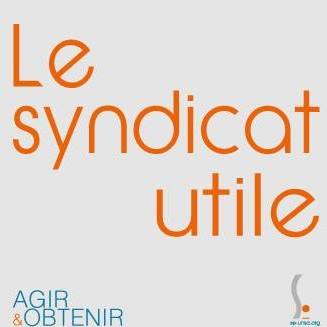 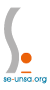 2 ans3 ans4 ans5 ansCP(CP REP)CE 1(CE1REP)CE 2CM 1CM 2ULISTOTALEFFECTIFSUPE2AAutreEffectifs cette annéeEffectifs prévus pour la rentrée 2020Cette année :Cette année :Si ouverture ou fermeture l’an prochain :Si ouverture ou fermeture l’an prochain :Nombre de classesMoyenne par classeNombre de classesMoyenne par classe